SEQUÊNCIA DIDÁTICA 1RESENHA3 AULASA. INTRODUÇÃO A resenha literária, pela própria natureza -- divulgar uma obra a partir de elementos que permitam ao leitor conhecer os principais aspectos do objeto resenhado –, tem grande valia para os alunos. Por meio dela, eles podem obter informações sobre livros (ou filmes) que lhes ajudem a escolher o que vão ou não ler (ou assistir). Para compreendê-la, porém, é preciso decodificar corretamente os elementos que a compõem como gênero.Assim, esta sequência visa levar os alunos a explorarem as características do gênero propondo-lhes que resenhem uma obra simples, que poderão ler na íntegra (Anexo), inclusive com as imagens que a ilustram.B. OBJETIVOS OBJETIVO GERAL Produzir uma resenha literária da obra Os dentes de Gabriela, de Ana Luísa Pereira Ferreira (Anexo). OBJETIVO ESPECÍFICO Favorecer o desenvolvimento das seguintes habilidades do componente curricular Língua Portuguesa:(EF04LP08) Localizar e comparar informações explícitas em textos. (EF04LP10) Inferir informações implícitas em textos. (EF04LP11) Inferir o público-alvo do texto. (EF04LP12) Inferir o tema e assunto, demonstrando compreensão global do texto.(EF04LP19) Produzir textos sobre temas de interesse, com base em resultados de observações e pesquisas em fontes de informações impressas ou eletrônicas, incluindo, quando pertinente, imagens e gráficos ou tabelas simples, considerando a situação comunicativa e o tema/assunto do texto. (EF35LP05) Ler textos de diferentes extensões, silenciosamente e em voz alta, com crescente autonomia e fluência (padrão rítmico adequado e precisão), de modo a possibilitar a compreensão.(EF35LP07) Planejar, com a ajuda do professor, o texto que será produzido, considerando a situação comunicativa, os interlocutores (quem escreve/para quem escreve); a finalidade ou o propósito (escrever para quê); a circulação (onde o texto vai circular); o suporte (qual é o portador do texto); a linguagem, organização, estrutura; o tema e assunto do texto.(EF35LP09) Organizar o texto em unidades de sentido, dividindo-o em parágrafos segundo as normas gráficas e de acordo com as características do gênero textual. C. METODOLOGIA AULA 1Conteúdo específicoLeitura coletiva da obra Os dentes de Gabriela, de Ana Luísa Pereira Ferreira (Anexo). Gestão dos alunosAlunos organizados coletivamente. Recurso didáticoCópia da obra Os dentes de Gabriela, de Ana Luísa Pereira Ferreira (Anexo), uma por aluno.Habilidades (EF04LP08); (EF04LP10); (EF04LP11); (EF04LP12); (EF35LP05).Encaminhamento1. Converse com os alunos sobre a finalidade da SD: escrever uma resenha da obra Os dentes de Gabriela, de Ana Luísa Pereira Ferreira (Anexo).2. Informe os alunos de que a obra que lerão foi escrita por uma menina de 3 anos de idade. Os desenhos também foram feitos por ela. Gabriela é um pseudônimo da autora, que se chama Ana Luísa. 3. Entregue, então, uma cópia do Anexo a cada aluno. Leia para eles, em voz alta, orientando-os a acompanhar a leitura com o texto em mãos. 4. Proponha, agora, uma leitura coletiva do livro, em voz alta. 5. Em seguida, faça-lhes as seguintes perguntas, para serem respondidas oral e coletivamente:Qual é o título da obra?Quando ela foi publicada?Qual é o nome da autora?Que tipo de linguagem a autora usa, formal ou informal? Quantas personagens há no livro? As imagens ajudam na compreensão ou são apenas ilustrativas?Esse livro é indicado para crianças ou para adultos? Como você chegou a essa conclusão?Como a história contada no livro pode ser resumida?Você indicaria essa obra a algum conhecido? Por quê?6. Finalize essa etapa perguntando aos alunos se gostaram de ler um texto escrito por uma autora tão jovem, de tema tão específico. Explore a argumentação de cada um deles, pedindo-lhes que expliquem por que gostaram ou não gostaram. AULA 2Conteúdo específicoPlanejamento da resenha da obra Os dentes de Gabriela, de Ana Luísa Pereira Ferreira (Anexo). Gestão dos alunosAlunos organizados individualmente.Recursos didáticosCópia da obra Os dentes de Gabriela, de Ana Luísa Pereira Ferreira (Anexo), uma por aluno.Caderno dos alunos.Lápis.Borracha.Dicionário.Habilidade (EF35LP07).Encaminhamento1. Peça aos alunos que releiam o texto atentando, agora, para as questões feitas na aula anterior:Qual é o título da obra?Quando ela foi publicada?Qual é o nome da autora?Que tipo de linguagem a autora usa, formal ou informal? Quantas personagens há no livro? As imagens ajudam na compreensão ou são apenas ilustrativas?Esse livro é indicado para crianças ou para adultos? Como você chegou a essa conclusão?Como a história contada no livro pode ser resumida?Você a indicaria essa obra a algum conhecido? Por quê?2. Circule pela sala para acompanhar o desenvolvimento dos alunos e corrigir o que for necessário. 3. Em seguida, peça aos alunos que anotem no caderno tudo o que lhes parecer importante na resenha. Oriente-os a pensar no que gostariam de saber sobre uma obra, caso fossem adquiri-la.4. Informe os alunos de que eles têm de incluir uma pequena descrição da história e dar ao leitor uma opinião pessoal sobre a obra.5. Oriente-os a sempre consultar o dicionário se sentirem dúvidas sobre como escrever alguma palavra.6. Finalize essa etapa explicando aos alunos que a escrita completa será feita na aula seguinte.AULA 3Conteúdo específicoEscrita da resenha da obra Os dentes de Gabriela, de Ana Luísa Pereira Ferreira (Anexo). Gestão dos alunosAlunos organizados individualmente.Recursos didáticosCópia da obra Os dentes de Gabriela, de Ana Luísa Pereira Ferreira (Anexo), uma por aluno.Caderno dos alunos.Caneta.Habilidades (EF04LP19); (EF35LP09).Encaminhamento1. No dia da escrita, peça aos alunos que retomem o rascunho que fizeram para esboçar suas ideias.2. Oriente a turma a ficar em silêncio a fim de que todos possam se concentrar.3. Chame a atenção deles para pontos importantes que não podem faltar no texto:Título da obra a ser resenhada, assim como o nome da autora dela;Assinatura de quem escreveu a resenha;Descrição imparcial da história;Opinião do resenhista sobre o livro.4. Circule pela sala para corrigir rotas, sempre que necessário. 5. Após todos terem terminado, peça a alguns alunos voluntários que leiam suas resenhas para a turma. 6. Finalize a sequência propondo leituras aos alunos para posteriores produções de resenha. Sugerimos livros do PNBE, disponíveis nas bibliotecas escolares estaduais.D. SUGESTÃO DE FONTE PARA O PROFESSORO site lendo.org, que traz a resenha de várias obras literárias. E. SUGESTÕES PARA VERIFICAR E ACOMPANHAR A APRENDIZAGEM DOS ALUNOSÉ possível verificar e acompanhar a aprendizagem dos alunos por meio de observações e anotações que sintetizem os diferentes momentos trabalhados: 1. Como foi a participação oral de cada aluno da turma quando solicitado, no coletivo, a contribuir com o que foi proposto: Quem fala e não ouve?; Quem apenas ouve?; Quais encaminhamentos poderão ser feitos para alterar esse quadro de forma a garantir uma participação mais equilibrada?       2. A explicitação prévia dos objetivos de leitura fez diferença no envolvimento e na aprendizagem dos alunos? Por quê?3. Como a proposta de trabalho com texto escrito por uma criança menor que eles foi vivida pelos alunos? Eles demonstraram dificuldades? 4. Como eles se saíram na organização do texto? Os elementos básicos do gênero resenha foram evidenciados?5. Os alunos divertiram-se com o que foi proposto? Como isso foi percebido?F. Ficha DE AUTOAVALIAÇÃOMarque X na coluna que retrata melhor o que você sente ao responder a cada questão.G. AFERIÇÃO DO DESENVOLVIMENTO DOS ALUNOS DAS HABILIDADES SELECIONADAS NA SEQUÊNCIA1. Qual é a importância das resenhas para um leitor? _______________________________________________________________________________________________________________________________________________________________________________________________________________2. Você acha que um leitor pode ter uma opinião diferente da do escritor da resenha a respeito de uma obra? _______________________________________________________________________________________________________________________________________________________________________________________________________________CRITÉRIO DE AVALIAÇÃO Considerando as habilidades a seguir transcritas, analise se o aluno conseguiu:(EF04LP19) Produzir textos sobre temas de interesse, com base em resultados de observações e pesquisas em fontes de informações impressas ou eletrônicas, incluindo, quando pertinente, imagens e gráficos ou tabelas simples, considerando a situação comunicativa e o tema/assunto do texto. ANEXO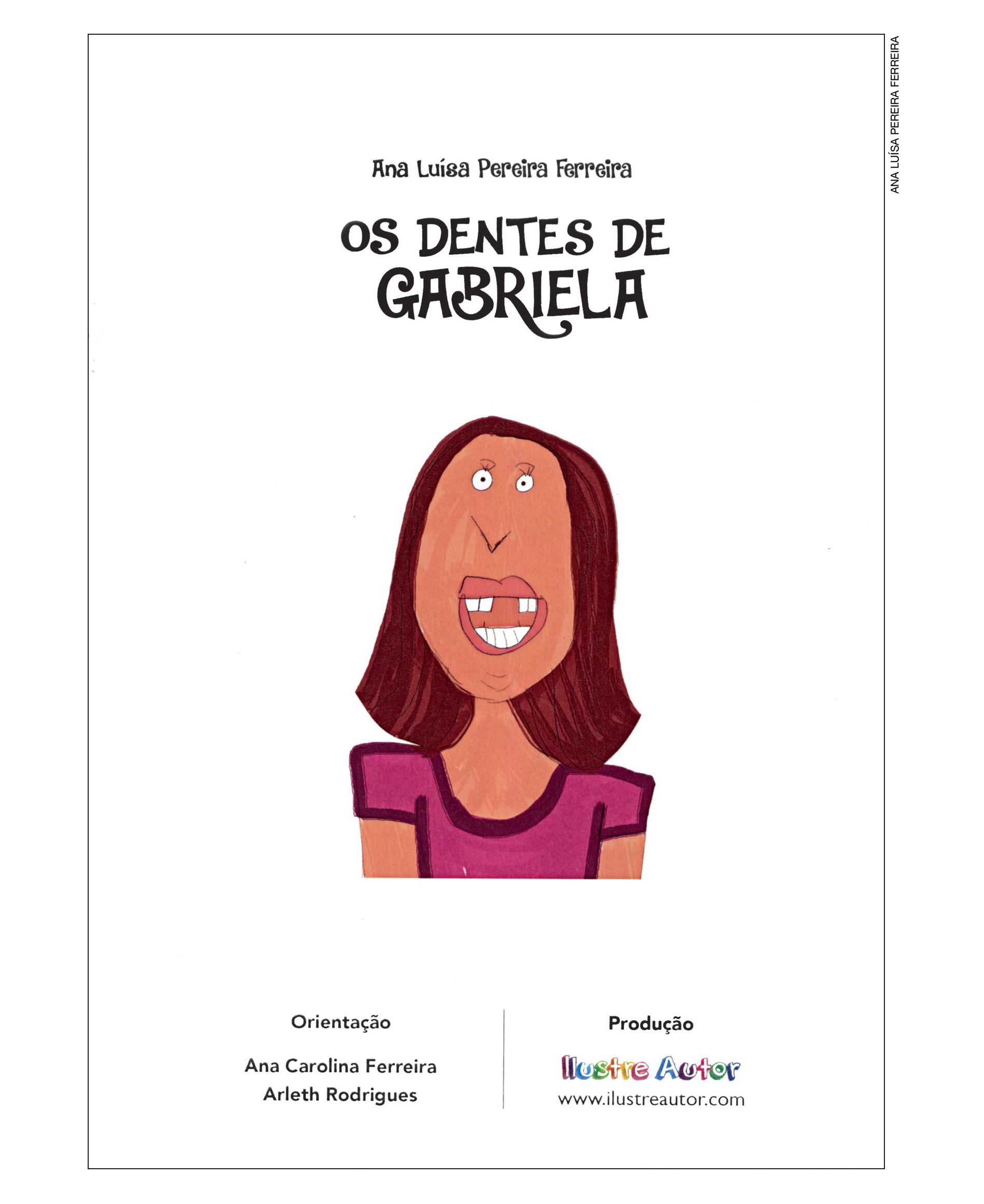 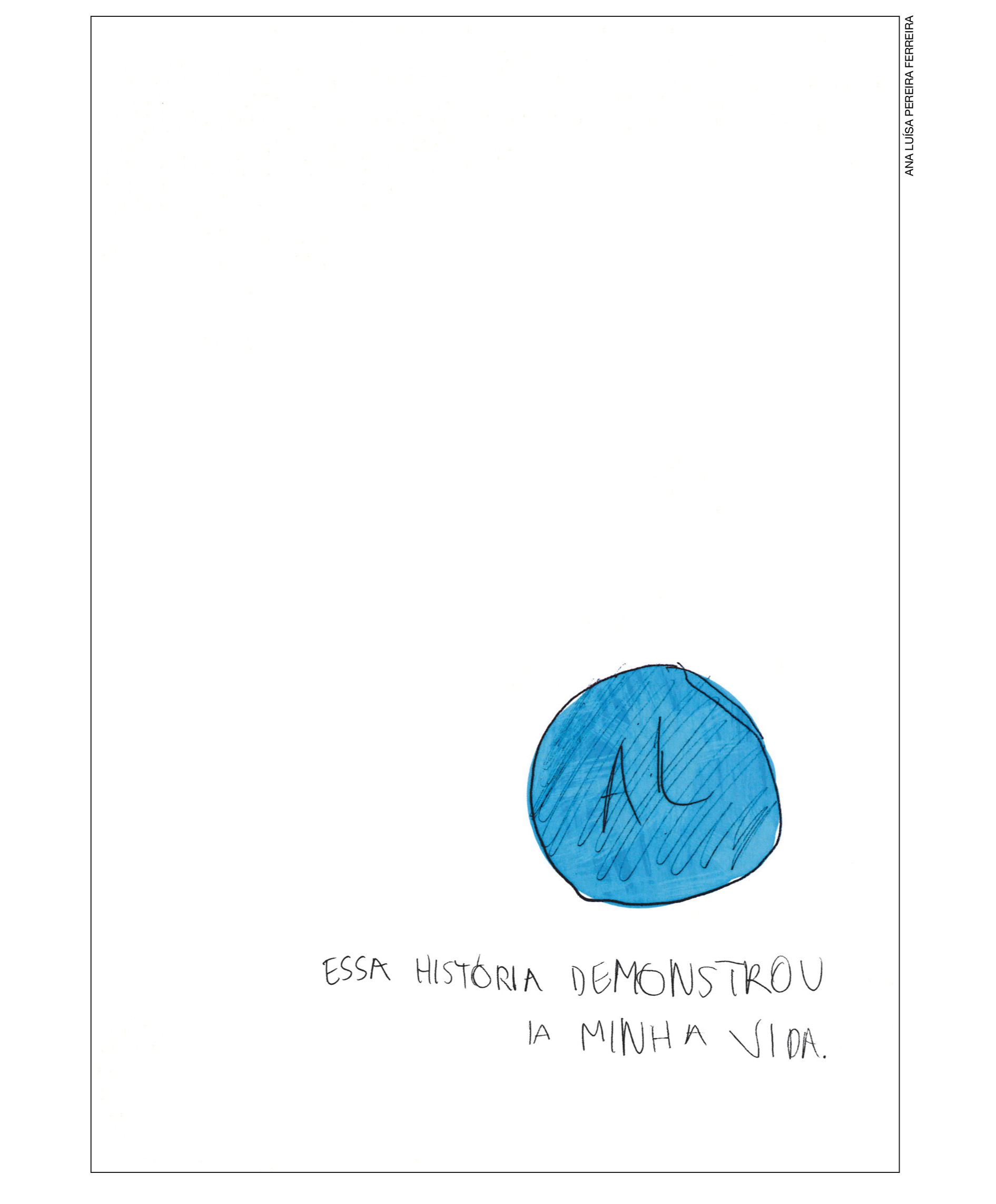 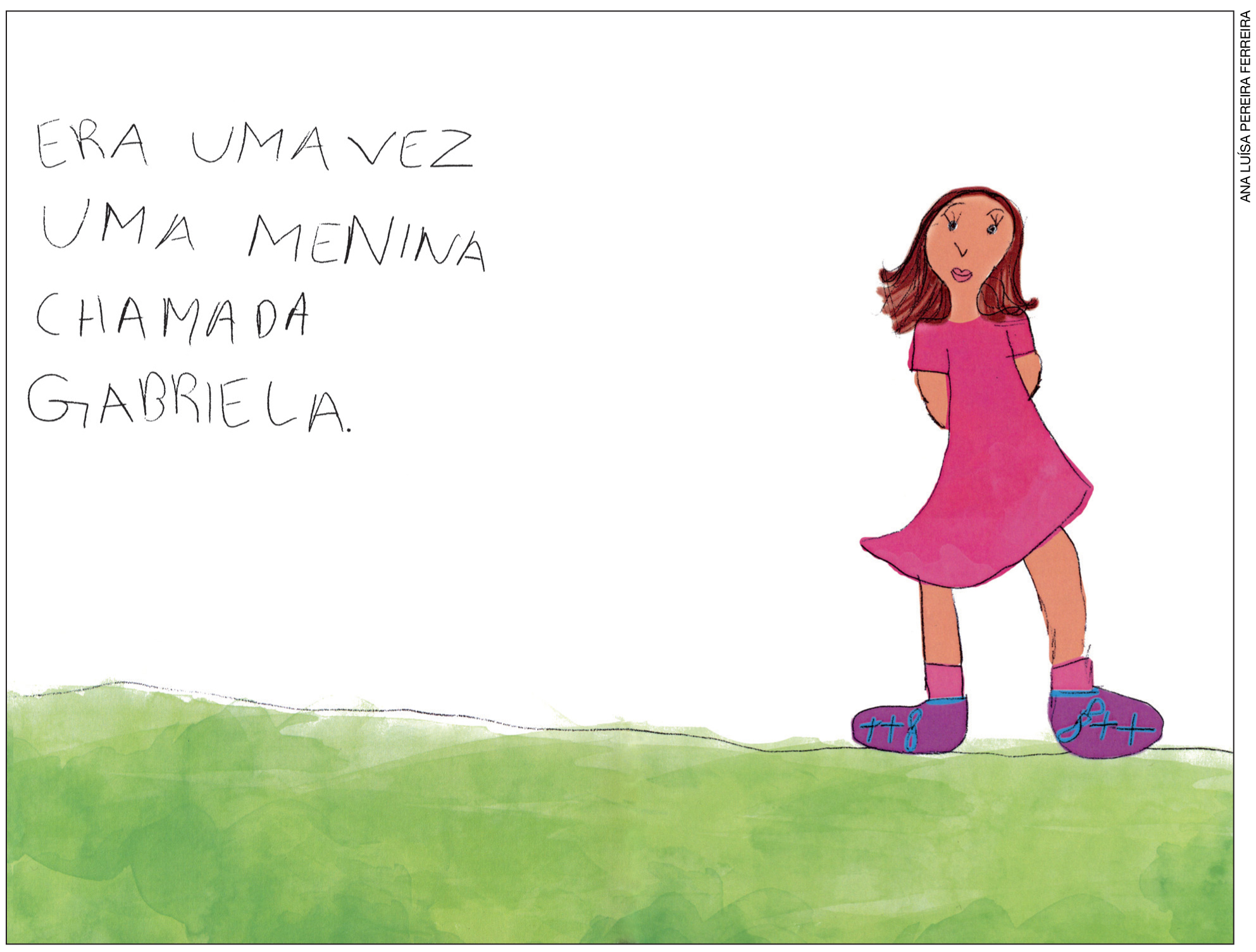 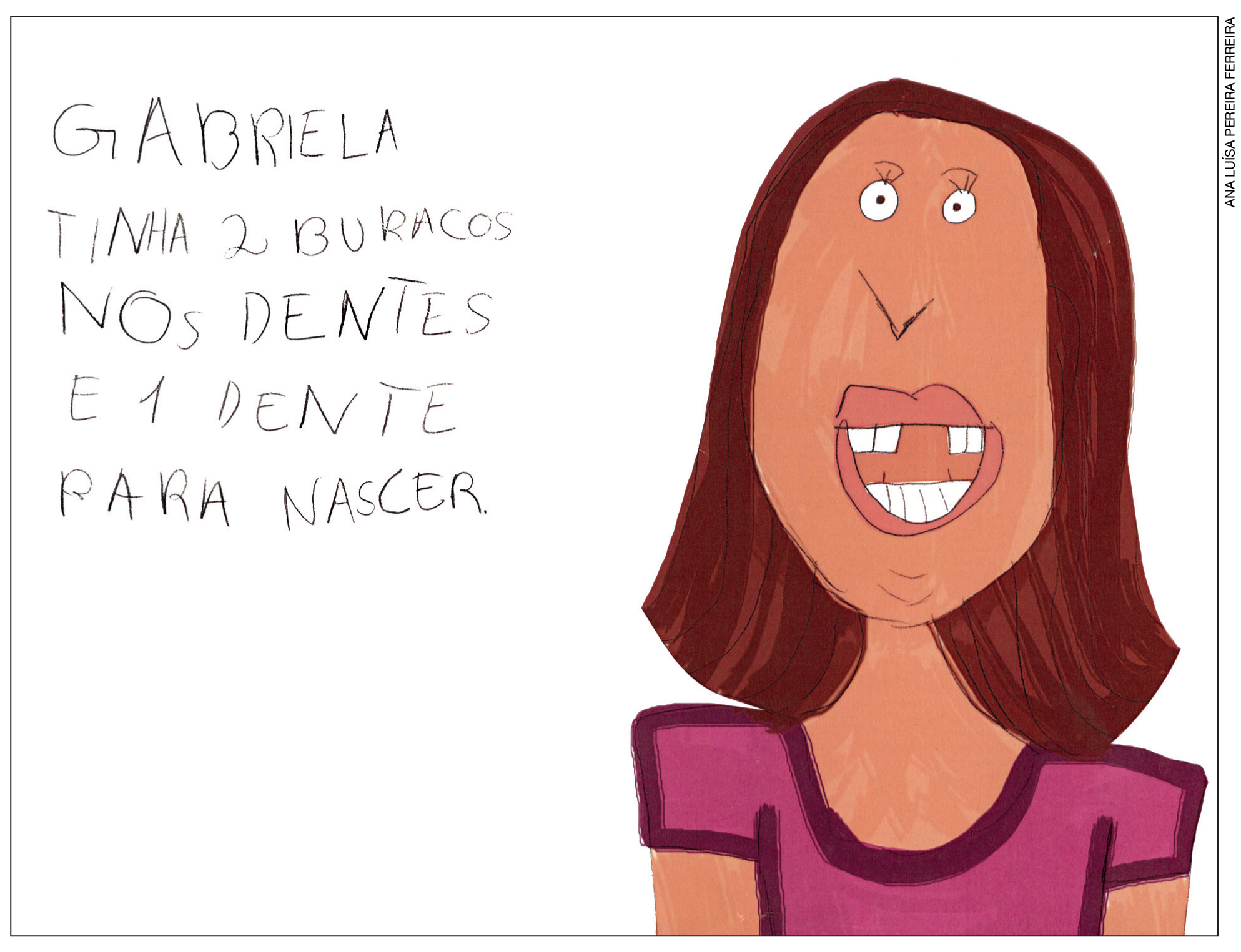 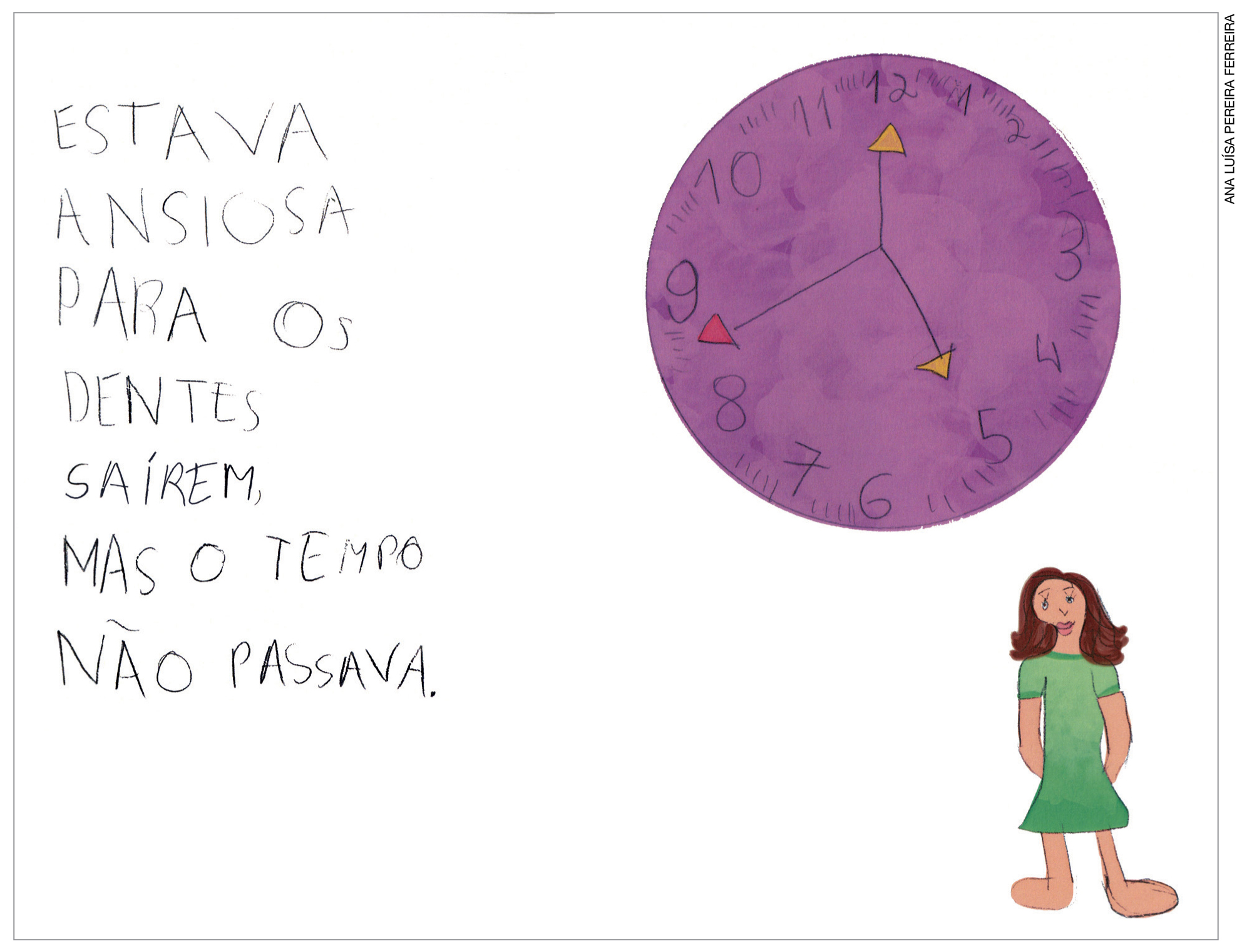 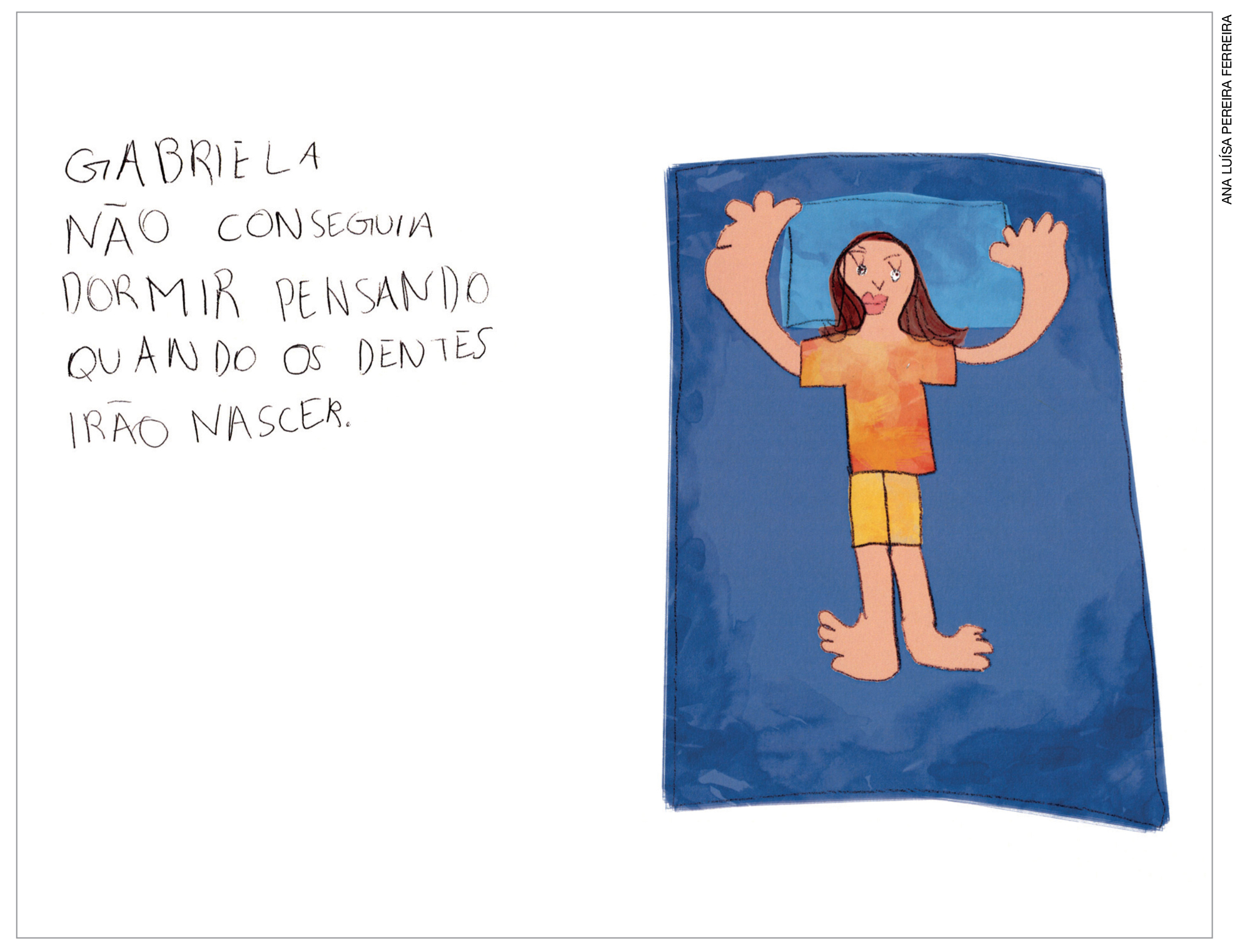 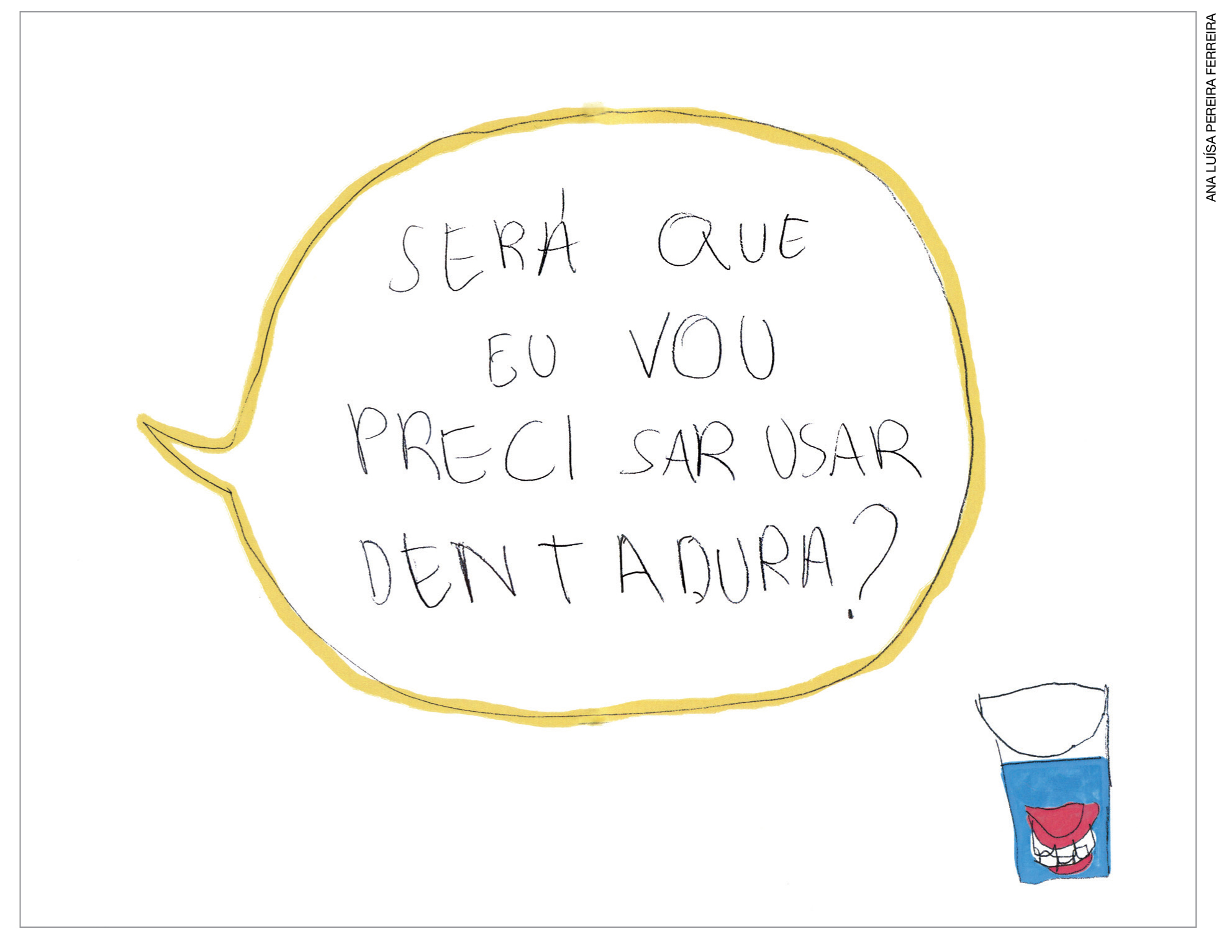 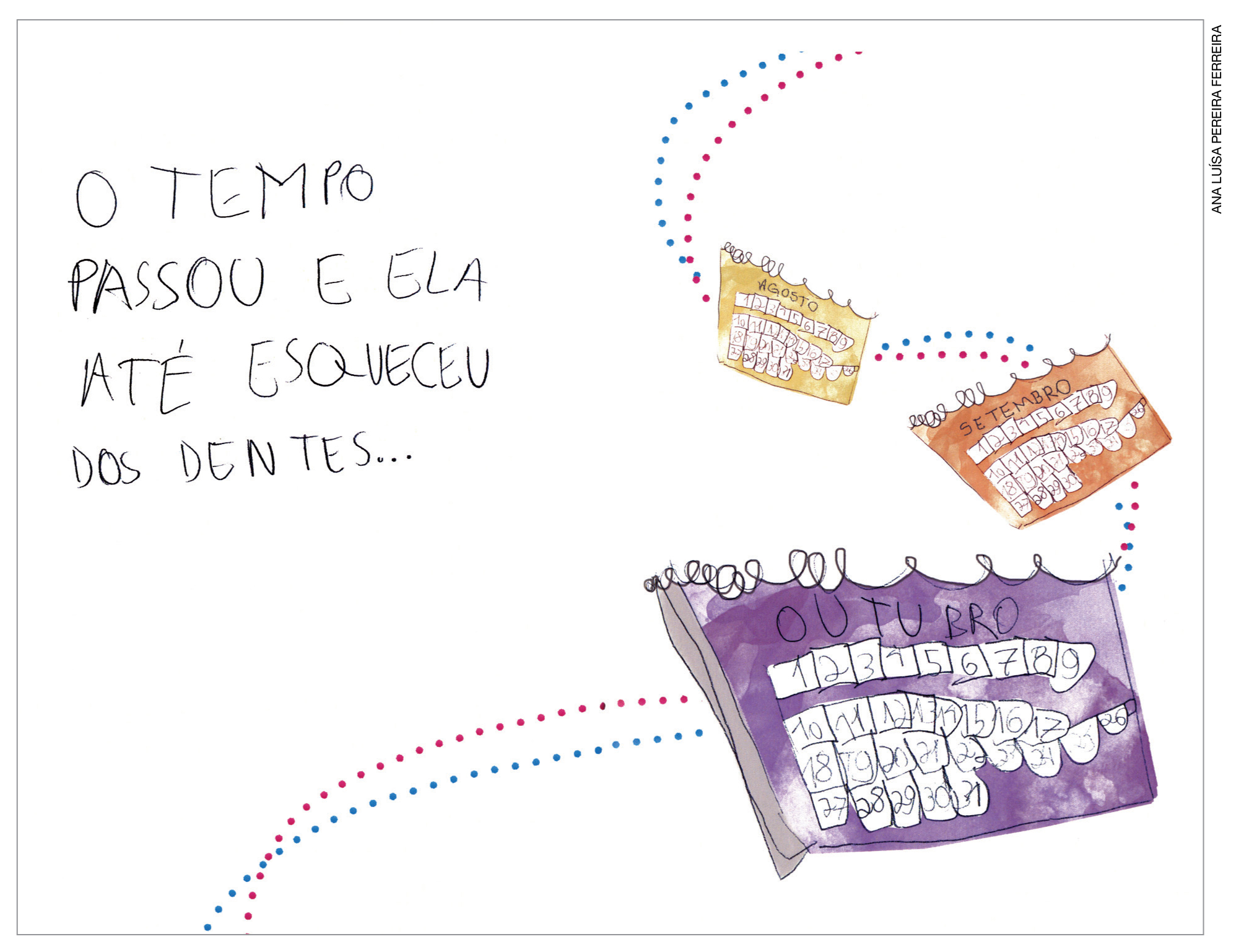 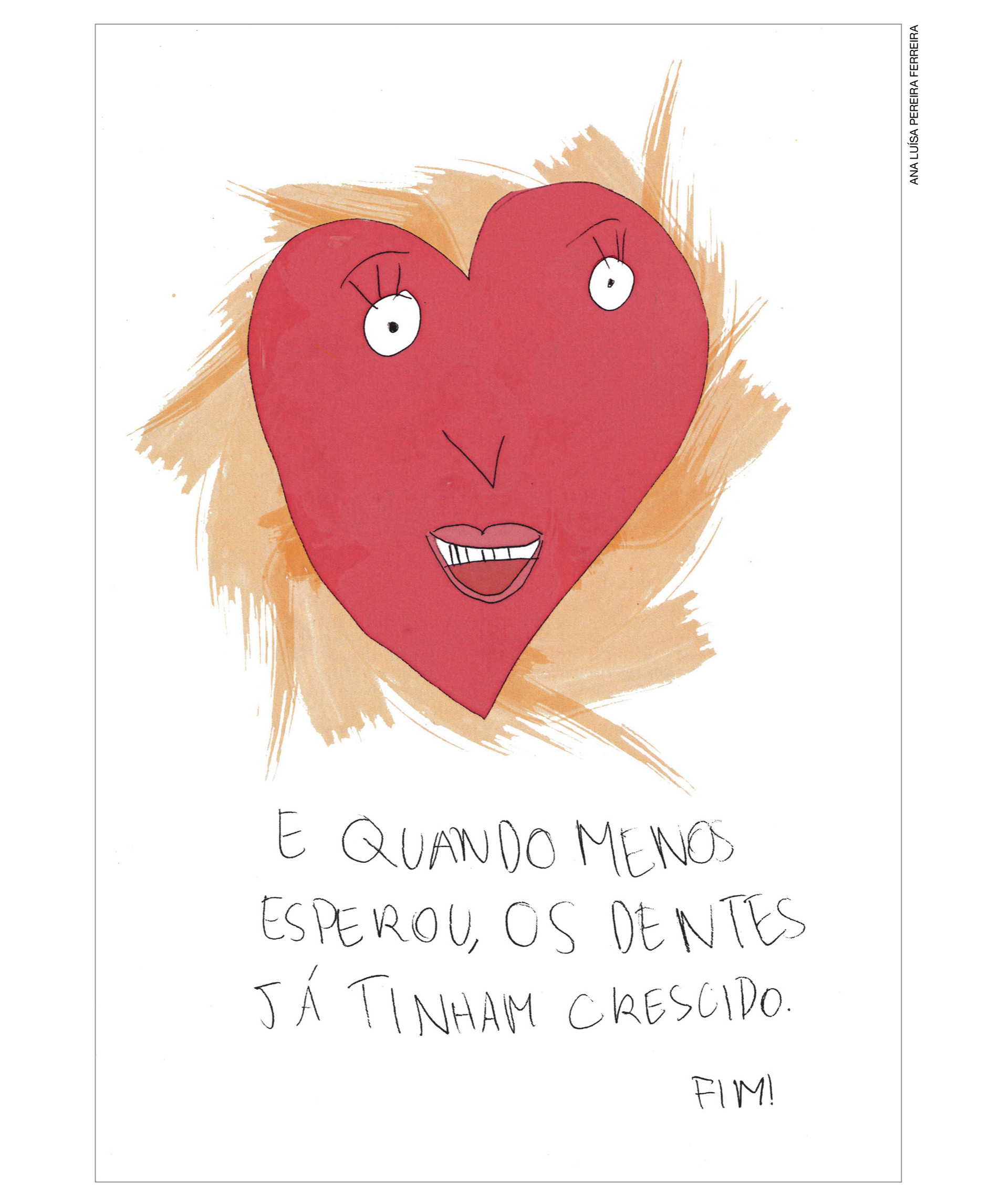 EIXOEscritaUNIDADE TEMÁTICAEstratégias durante a produção do textoOBJETO DE CONHECIMENTOTexto expositivo-informativoSIMMAIS OU MENOSNÃOGostei de conhecer um texto escrito por uma criança menor que eu?Percebi as características mais 
marcantes do gênero resenha?Foi fácil escrever sobre a obra? 
Consegui ser imparcial?Participei ativamente dos trabalhos?